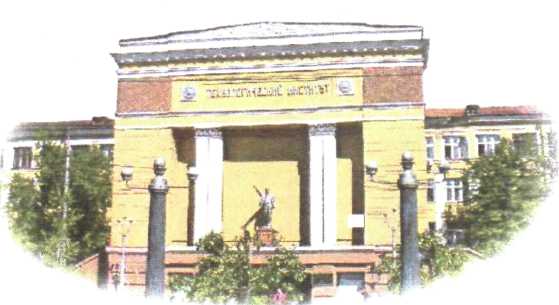 Федеральное государственное бюджетное образовательное учреждение высшего профессионального образования «Сибирский государственный технологический университет» (СибГТУ)проводит Герценовскую олимпиаду  школьников по английскому языкусовместно с Федеральным государственным бюджетным образовательным учреждением высшего профессионального образования «Российский государственный педагогический университет им. А.И. Герцена».Олимпиада входит в перечень олимпиад школьников, утвержденных Министерством образования и науки РФ на 2013-2014 год.Призеры и победители олимпиады имеют льготы при поступлении в высшие учебные заведения России (по усмотрению вузов: «без экзаменов и результатов ЕГЭ» или «100 баллов по  иностранному языку»).К участию в олимпиаде допускаются учащиеся  8-11 классов общеобразовательных  учебных заведений.Олимпиада проводится в два этапа. Первый этап - Отборочный, второй - Заключительный. Участие в олимпиаде бесплатное.Для участия в олимпиаде необходимо:- зарегистрироваться на сайте http://olymp.herzen.spb.ru/course/index.php.   в период с 11.12.2013 г. по 15.01.2014 г.;- записаться на олимпиаду (кнопка на странице олимпиады «записаться на курс»).1 отборочный этап будет проводиться в дистанционной форме (с домашних компьютеров) в период с 21 по 31 января 2014 г.Информация о датах выполнения заданий олимпиад будет выслана по электронной почте в период с 16 по 20 января 2014 г. всем зарегистрировавшимся и записавшимся на олимпиаду участникам.2 заключительный этап пройдет на базе Сибирского государственного технологического университета в феврале 2014 г.Приглашаем учащихся 8-х - 11-х классов школ, лицеев, гимназий  принять активное участие в олимпиаде.По всем вопросам обращаться:660049, г. Красноярск, ул. Марковского, 57. Факультет довузовской подготовкиТел.  8 (391) 266-04-00, 227-54-11, 266-04-14Е-mail: dvp@sibgtu. ru;  www.sibgtu.ruСайт олимпиады: http://okrug.herzen.spb.ru/olimp/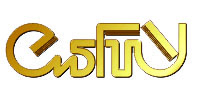 